Year 3 Long Term Curriculum Map 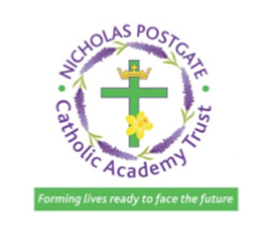 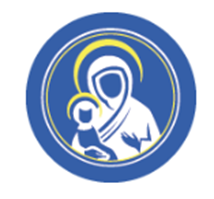 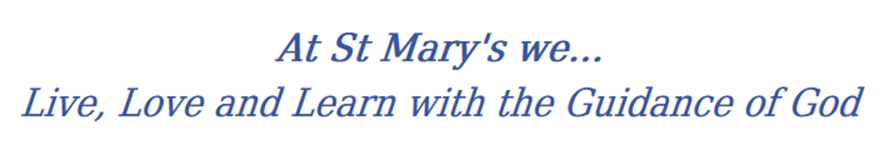 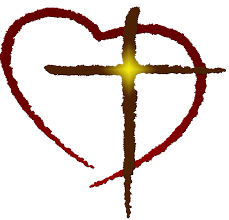 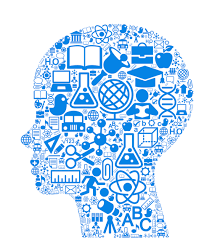 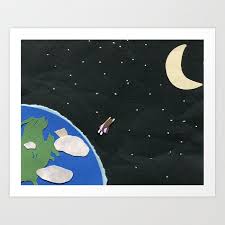 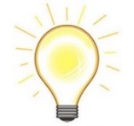 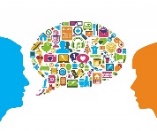 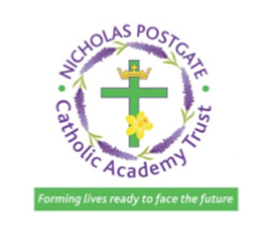 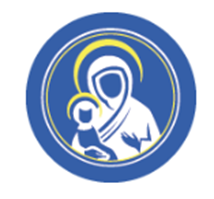 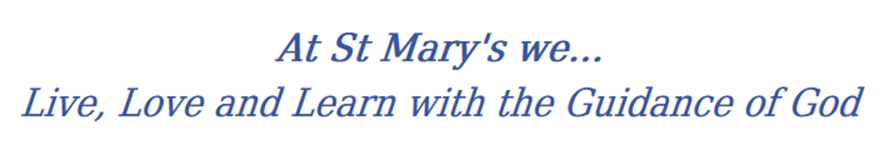 2019-20Autumn 1Autumn 2Spring 1Spring 2Summer 1Summer 2Summer 2REHomesPromisesJudaism VisitorsJourneysListening and sharingGiving allEnergyChoicesIslamSpecial placesSpecial placesPSHEBeing Me In My World   Setting personal goals Self-identity and worth Positivity in challenges Rules, rights and responsibilities Rewards and consequences Responsible choices Seeing things from others’ perspectives Celebrating Difference   Families and their differences Family conflict and how to manage it (child-centred) Witnessing bullying and how to solve it Recognising how words can be hurtful Giving and receiving compliments Dreams and Goals   Difficult challenges and achieving success Dreams and ambitions New challenges Motivation and enthusiasm Recognising and trying to overcome obstacles Evaluating learning processes Managing feelings Simple budgeting Healthy Me   Exercise Fitness challenges Food labelling and healthy swaps Attitudes towards drugs Keeping safe and why it’s important online and off line scenarios Respect for myself and others Healthy and safe choices Relationships   Family roles and responsibilities Friendship and negotiation Keeping safe online and who to go to for help Being a global citizen  Being aware of how my choices affect others Awareness of how other children have different lives Expressing appreciation for family and friends Changing Me   How babies grow Understanding a baby’s needs Outside body changes Inside body changes Family stereotypes Challenging my ideas Preparing for transition Changing Me   How babies grow Understanding a baby’s needs Outside body changes Inside body changes Family stereotypes Challenging my ideas Preparing for transition EnglishCharacter DescriptionSetting DescriptionReport WritingNon-Chronological ReportInstructionsPoetry – creating imagesNewspaper reportNarrative – historical storyLettersPoetry - performanceRecount – diaryExplanation textNarrative – adventurePersuasive writinglettersPoetryReports Narrative –stories by the same authorPoetryReports Narrative –stories by the same authorClass Text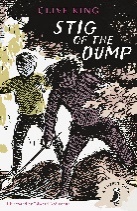 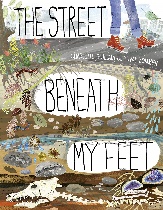 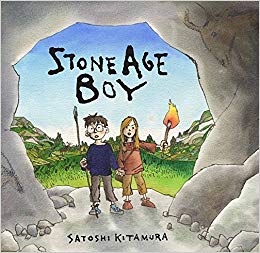 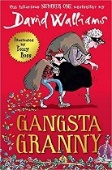 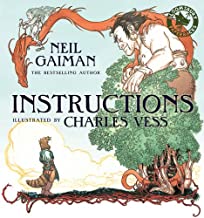 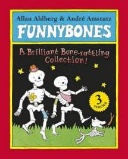 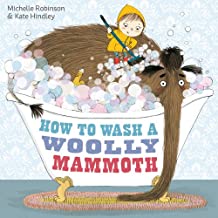 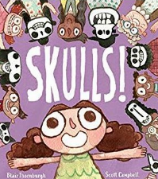 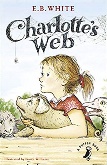 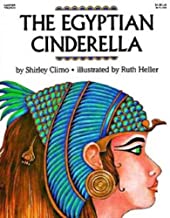 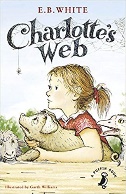 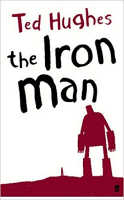 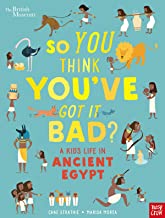 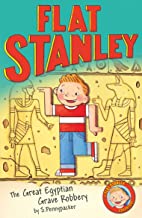 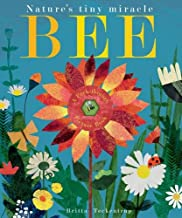 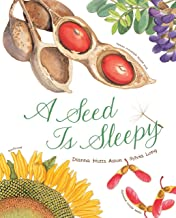 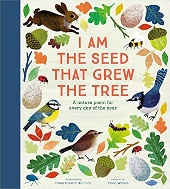 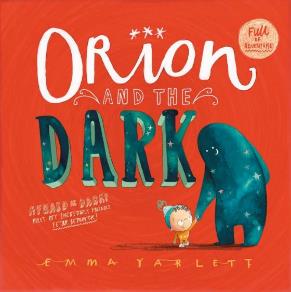 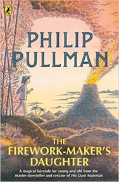 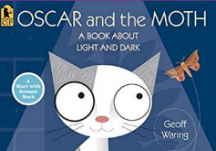 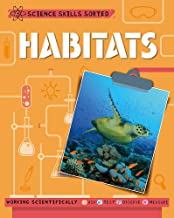 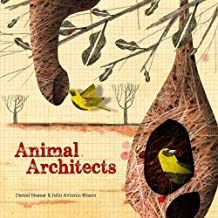 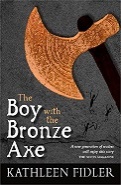 HistoryStone Age to Iron AgeDevelop a chronological secure knowledge and understanding the time period from the Stone Age to the Iron Age. Identifying connections and contrasts from these time periods and comparing them to now.Ancient EgyptFurther understanding of world history. Identifying how the Egyptians have affected lives today. Developing informed responses to big questions that involve selection and organisation of relevant information, using a range of media.Food                                                  Transport                                                    DemocracyStone Age to Iron AgeDevelop a chronological secure knowledge and understanding the time period from the Stone Age to the Iron Age. Identifying connections and contrasts from these time periods and comparing them to now.Ancient EgyptFurther understanding of world history. Identifying how the Egyptians have affected lives today. Developing informed responses to big questions that involve selection and organisation of relevant information, using a range of media.Food                                                  Transport                                                    DemocracyStone Age to Iron AgeDevelop a chronological secure knowledge and understanding the time period from the Stone Age to the Iron Age. Identifying connections and contrasts from these time periods and comparing them to now.Ancient EgyptFurther understanding of world history. Identifying how the Egyptians have affected lives today. Developing informed responses to big questions that involve selection and organisation of relevant information, using a range of media.Food                                                  Transport                                                    DemocracyStone Age to Iron AgeDevelop a chronological secure knowledge and understanding the time period from the Stone Age to the Iron Age. Identifying connections and contrasts from these time periods and comparing them to now.Ancient EgyptFurther understanding of world history. Identifying how the Egyptians have affected lives today. Developing informed responses to big questions that involve selection and organisation of relevant information, using a range of media.Food                                                  Transport                                                    DemocracyStone Age to Iron AgeDevelop a chronological secure knowledge and understanding the time period from the Stone Age to the Iron Age. Identifying connections and contrasts from these time periods and comparing them to now.Ancient EgyptFurther understanding of world history. Identifying how the Egyptians have affected lives today. Developing informed responses to big questions that involve selection and organisation of relevant information, using a range of media.Food                                                  Transport                                                    DemocracyStone Age to Iron AgeDevelop a chronological secure knowledge and understanding the time period from the Stone Age to the Iron Age. Identifying connections and contrasts from these time periods and comparing them to now.Ancient EgyptFurther understanding of world history. Identifying how the Egyptians have affected lives today. Developing informed responses to big questions that involve selection and organisation of relevant information, using a range of media.Food                                                  Transport                                                    DemocracyStone Age to Iron AgeDevelop a chronological secure knowledge and understanding the time period from the Stone Age to the Iron Age. Identifying connections and contrasts from these time periods and comparing them to now.Ancient EgyptFurther understanding of world history. Identifying how the Egyptians have affected lives today. Developing informed responses to big questions that involve selection and organisation of relevant information, using a range of media.Food                                                  Transport                                                    DemocracyGeographyLocational and place knowledge Identify the position and significance of longitude, Northern Hemisphere, Southern Hemisphere, Arctic and Antarctic Circle. Human and Physical  Why do these conditions affect the inhabitants of the climate? Geographical Skills and Field Work Use maps, atlases, globes and digital media to locate countries Locational and place knowledge Identify the position and significance of longitude, Northern Hemisphere, Southern Hemisphere, Arctic and Antarctic Circle. Human and Physical  Why do these conditions affect the inhabitants of the climate? Geographical Skills and Field Work Use maps, atlases, globes and digital media to locate countries Locational KnowledgeLocate Egypt and its cities  Human and Physical  Geographical Skills and Field Work Use maps, atlases, globes and digital media to locate countries Use four figure grid references  Locational KnowledgeLocate Egypt and its cities  Human and Physical  Geographical Skills and Field Work Use maps, atlases, globes and digital media to locate countries Use four figure grid references  Locational Knowledge Locate key settlements of the iron age story and their major geographical features Human and Physical Geography understand geographical similarities and differences through the study of human and physical geography of a region of EuropeHow does the location affect/influence where the settlements are and their lifestyle.Geographical Skills and Field Work Use maps, atlases, globes and digital media to locate countries Use four figure grid referencesLocational Knowledge Locate key settlements of the iron age story and their major geographical features Human and Physical Geography understand geographical similarities and differences through the study of human and physical geography of a region of EuropeHow does the location affect/influence where the settlements are and their lifestyle.Geographical Skills and Field Work Use maps, atlases, globes and digital media to locate countries Use four figure grid referencesLocational Knowledge Locate key settlements of the iron age story and their major geographical features Human and Physical Geography understand geographical similarities and differences through the study of human and physical geography of a region of EuropeHow does the location affect/influence where the settlements are and their lifestyle.Geographical Skills and Field Work Use maps, atlases, globes and digital media to locate countries Use four figure grid referencesScience Rocks Recognize that soils are made from rocks and organic matter.Animals including humans Identify that animals, including humans, need the right types and amount of nutrition. ForcesObserve how magnets attract or repel each other and attract some materials and not others.Plants Investigate the way in which water is transported within plants.  Light  Find patterns in the way that the size of shadows change.  Living things and their habitats Explore and use classification keys to help group, identify and name a variety of living things in their local and wider environment.Living things and their habitats Explore and use classification keys to help group, identify and name a variety of living things in their local and wider environment.ScienceWorking ScientificallyDeveloping pupils skills in working scientifically and create more careful, accurate and thoughtful scientists.Scientists that changed the worldCompare scientists from then and now.Working ScientificallyDeveloping pupils skills in working scientifically and create more careful, accurate and thoughtful scientists.Scientists that changed the worldCompare scientists from then and now.Working ScientificallyDeveloping pupils skills in working scientifically and create more careful, accurate and thoughtful scientists.Scientists that changed the worldCompare scientists from then and now.Working ScientificallyDeveloping pupils skills in working scientifically and create more careful, accurate and thoughtful scientists.Scientists that changed the worldCompare scientists from then and now.Working ScientificallyDeveloping pupils skills in working scientifically and create more careful, accurate and thoughtful scientists.Scientists that changed the worldCompare scientists from then and now.Working ScientificallyDeveloping pupils skills in working scientifically and create more careful, accurate and thoughtful scientists.Scientists that changed the worldCompare scientists from then and now.Working ScientificallyDeveloping pupils skills in working scientifically and create more careful, accurate and thoughtful scientists.Scientists that changed the worldCompare scientists from then and now.Maths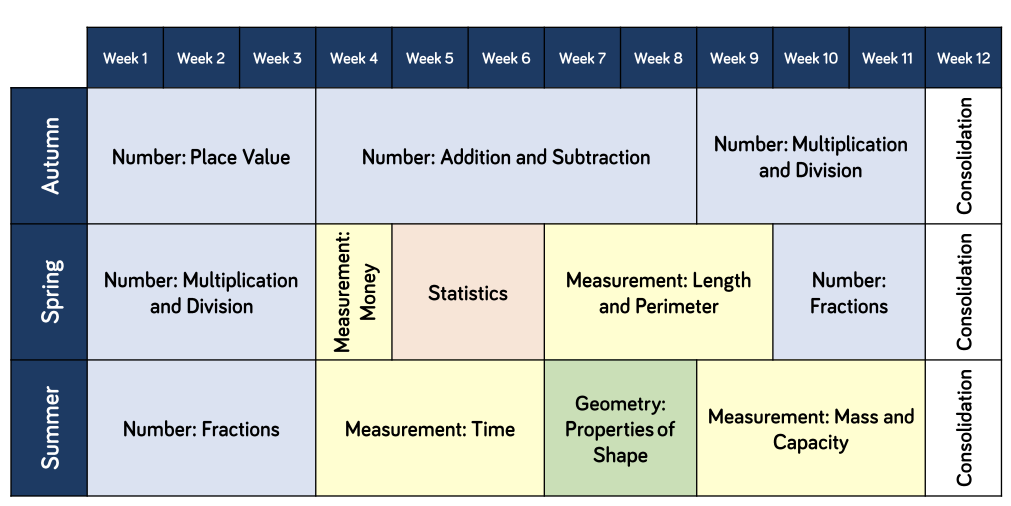 ArtSketching Annotate sketches to explain and elaborate ideas.  Ensure work is precise. Sculpture: Create and combine shapes to create recognisable forms (e.g. shapes made from nets or solid materials). Use clay and other mouldable materials. Add materials to provide interesting detail.Sketching: Use different hardness of pencils to show line, tone and texture. Sketch lightly (no need to use a rubber to correct mistakes). Use shading to show light and shadow. Use coiling, overlapping, tessellation, mosaic and montage. Collage: Select and arrange materials for a striking effect. Painting: Use a number of brush techniques using thick and thin brushes to produce shapes, textures, patterns and lines.  Mix colours effectively.  Use watercolour paint to produce washes for backgrounds then add detail.  Artist  Replicate some of the techniques used by notable artists, artisans and designers  Create original pieces that are influenced by studies of others. Printing: Use layers of two or more colours. Replicate patterns observed in natural or built environments.  Make printing blocks (e.g. from coiled string glued to a block). Explore ideas in a variety of ways. Drawing and painting: Use a number of brush techniques using thick and thin brushes to produce shapes, textures, patterns and lines. Use different hardness of pencils to show line, tone and texture. Collect information, sketches and resources.  Textiles  Shape and stitch materials. Use basic crosstitch and back stitch. Sculpture:  Create and combine shapes to create recognisable forms (e.g. shapes made from nets or solid materials). Use clay and other mouldable materials. Add materials to provide interesting detail. Sculpture:  Create and combine shapes to create recognisable forms (e.g. shapes made from nets or solid materials). Use clay and other mouldable materials. Add materials to provide interesting detail. DTStructuresShell structures(including computer-aided design)StructuresShell structures(including computer-aided design)Food Healthy and varied diet(including cooking and nutrition requirements for KS2)Food Healthy and varied diet(including cooking and nutrition requirements for KS2)Textiles2-D shape to 3-D productTextiles2-D shape to 3-D productTextiles2-D shape to 3-D productPEGymnasticsSequences. Speed, height, travelInvasion gamesThrowing, catching, possession and passingInvasion gamesThrowing, catching, possession and passingDanceSwimmingStroke techniqueWater safetyAthleticsSwimmingStroke techniqueWater safetyAthleticsSwimmingStroke techniqueWater safety AthleticsMusic R&B, Western Classical, Musicals, Motown, SoulLearning basic instrumental skills by playing tunes in varying stylesReggaeMusic from around the worldDisco/AnthemWestern Classical Music and your choice from Year 3Western Classical Music and your choice from Year 3MFLCore Vocabulary & Phonetics I'm Learning FrenchAnimalsMusical Instruments   OR   FruitsLittle Red Riding HoodI can…I can…Computing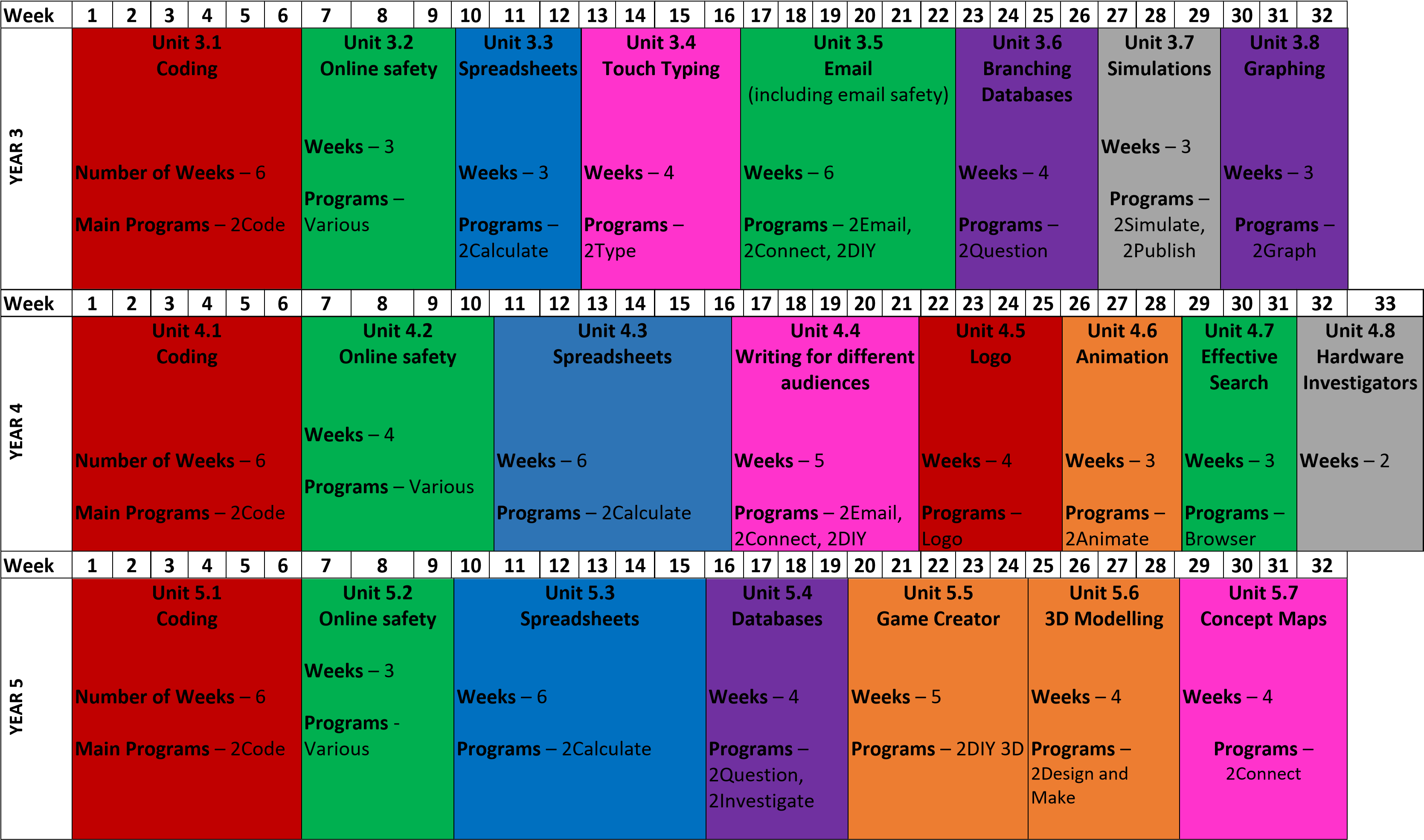 